О внесении изменений в постановление администрации Цивильского муниципального округа Чувашской Республики от 16.03.2023 №240  «Об утверждении административного регламента по оказанию муниципальных услуг Цивильского муниципального округа Чувашской Республики «Продажа муниципального имущества, находящегося в муниципальной собственности Цивильского муниципального округа Чувашской Республики»В соответствии с Федеральным законом от 06 октября 2003 г. № 131-ФЗ «Об общих принципах организации местного самоуправления в Российской Федерации», Федеральным законом от 27 июля 2010 г. № 210-ФЗ «Об организации предоставления государственных и муниципальных услуг», Уставом Цивильского района и решением Собрания депутатов Цивильского муниципального округа Чувашской Республики от 27 декабря 2022 года «Об утверждении перечня услуг, предоставляемых в Цивильском муниципальном округе Чувашской Республики», администрация Цивильского муниципального округа Чувашской Республики П О С Т А Н О В Л Я Е Т :Внести в административный регламент по оказанию муниципальных услуг Цивильского муниципального округа Чувашской Республики «Продажа муниципального имущества, находящегося в муниципальной собственности Цивильского муниципального округа Чувашской Республики» утвержденный постановлением администрации Цивильского муниципального округа Чувашской Республики от 16.03.2023 №240 (далее - Административный регламент) следующие изменения:- в абзаце шестом пункта 1.2. Административного регламента слова «государственной или» исключить;- в абзацах третьем, четвертом пункта 2.2. Административного регламента слова «Федеральным законом «О контрактной системе в сфере закупок товаров, работ, услуг для обеспечения государственных и муниципальных нужд» заменить словами «Федеральным законом от 05.04.2013 №44-ФЗ «О контрактной системе в сфере закупок товаров, работ, услуг для обеспечения государственных и муниципальных нужд»;- в абзаце третьем пункта 2.6.1. Административного регламента слова «в соответствии с федеральным законом «О персональных данных» заменить словами «в соответствии с федеральным законом от 27.07.2006 N 152-ФЗ  «О персональных данных»;- в абзаце двенадцатом пункта 2.6.1. Административного регламента слова «государственных и» исключить;- в подпункте 4 пункта 2.8.2. Административного регламента слова «государственного или» исключить;- в абзаце втором пункта 5.4. Административного регламента слова «в соответствии с Федеральным законом «Об организации предоставления государственных и муниципальных услуг» заменить словами «в соответствии с Федеральным законом от 27.07.2010 N 210-ФЗ «Об организации предоставления государственных и муниципальных услуг».Контроль за выполнением настоящего постановления возложить на начальника отдела земельных и имущественных отношений администрации Цивильского муниципального округа Чувашской Республики. Настоящее постановление вступает в силу после его официального опубликования (обнародования) и распространяется на правоотношения, возникшие с 01 января 2023 года.Глава Цивильскогомуниципального округа                                                                                                  А.В. ИвановЧĂВАШ РЕСПУБЛИКИ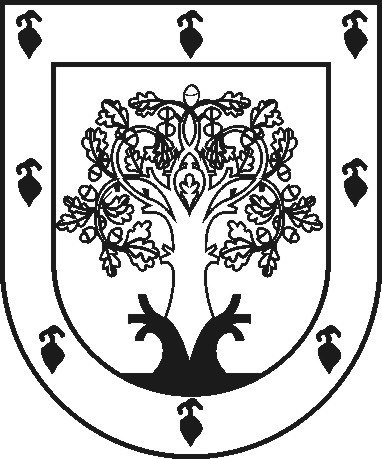 ЧУВАШСКАЯ РЕСПУБЛИКАÇĚРПӲМУНИЦИПАЛЛĂ ОКРУГĔНАДМИНИСТРАЦИЙĚЙЫШĂНУ2023ç. утӑ уйӑхĕн 31-мӗшӗ 1032 № Çěрпÿ хулиАДМИНИСТРАЦИЯ ЦИВИЛЬСКОГО МУНИЦИПАЛЬНОГО ОКРУГАПОСТАНОВЛЕНИЕ 31 июля 2023 г. № 1032город Цивильск